Colegio Emilia Riquelme.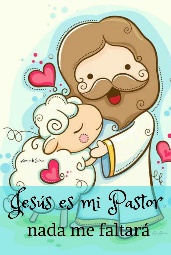 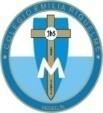 Taller de Tecnología e informática.Grado: SEGUNDO.Nuestra clase en el horario normal son los MARTES de 10:30 a 11:30 am. Gracias por su apoyo y envió puntual.Un saludo enorme y Dios los guarde.Correo: pbustamante@campus.com.co  (por favor en el asunto del correo escribir nombre apellido y grado. Gracias)Esta clase será virtual por zoom a las 10:30 am. Más adelante les comparto el enlace con la profe.Recuerda: (copiar en el cuaderno)Fecha 30 de JUNIO 2020Saludo: canción. Tema: DESEMPEÑOS DEL TERCER PERIODO.DESEMPEÑOS DEL TERCER PERIODO.Establece semejanzas y diferencias entre artefactos y elementos naturales.Observa, comparo y analizo los elementos de un artefacto para utilizarlo adecuadamente.Manifiesta interés por temas relacionados con la tecnología a través de preguntas e intercambio de ideas.VIDEO SOBRE INVENTOS: https://www.youtube.com/watch?v=UKNjF_7jmdgEXPLICACIÓN POR ZOOM.ACTIVIDAD:¿Después de observar el video cual es el invento que más te llamo la atención?¿por qué ese invento te gusto tanto?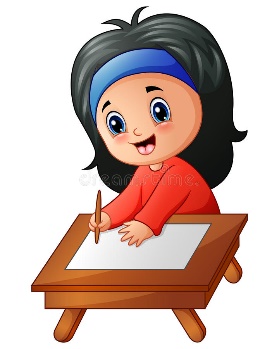 Dibuja el invento.Envía la evidencia al correo con nombre, apellido y grado. Gracias por enviar puntualmente.